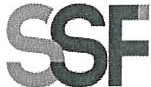 SUPERINTENDENCIADEL SISTEMA FINANCIEROSSF 2023ORDEN DE COMPRA	No.	57Versión pública según Art. 30 LAIP.Por supresión de información confidencial. Art. 24 Lit. c. LAIP.FECHA: 20/02/2023PROVEEDOR: JOSE FRANCISCO DIAZ MULLER / TECH&GONIT:	xxxxxxxxxxxxxxxxxxUNIDAD SOLICITANTE: DIRECCIÓN DE TECNOLOGIAS DE LA INFORMACIÓNADMINISTRADOR O.C.: ROBERTO ANTONIO JERÓNIMO ANDRÉS(2104)REQUERIMIENTO No. 84-2023ANALISTA: MAIRA DURÁNFAVOR SUMINISTRAR LO SIGUIENTE:BIEN	X	SERVICIOCANTIDAD	CODIGO	DESCRIPCION	COSTO UNITARIO	COSTO TOTALSON: TRES MIL NOVECIENTOS NOVENTA US DÓLARES 00/100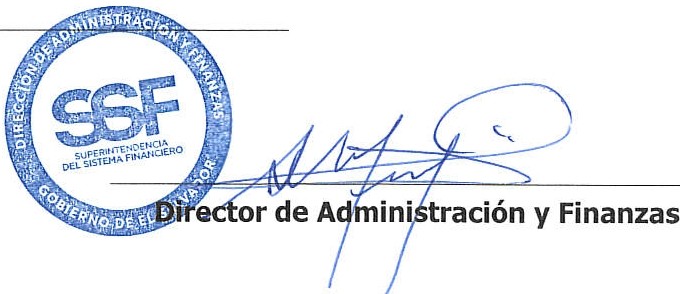 1120103EQUIPO DE COMPUTO3,990.00003,990.00ADQUISICIÓN DE LAPTOP CON CARACTERISTICASESPECIALES SEGÚN ESPECIFICACIONES TÉCNICAS YOFERTA ANEXA.1120103EQUIPO DE COMPUTO0.00000.00LUGAR DE ENTREGA: AVENIDA ALBERT EINSTEIN, URBANIZACIÓN LOMAS DE SAN FRANCISCO, N0.17 ANTIGUO CUSCATLAN, LA LIBERTAD.1120103EQUIPO DE COMPUTO0.00000.00PLAZO DE ENTREGA: 30 DÍAS